WelcomeThank you for your interest in the advertised position of Spanish Teacher at North Huddersfield Trust School. The school opened in 2011 and has almost trebled in size since then.  This academic year, we have over 930 students on role including oversubscribed intakes of 210 in each of Years 7, 8 and 9.  We were inspected by OFSTED in May 2022 which confirmed our status as a good school, describing ‘a welcoming and vibrant atmosphere’ where ‘the diversity of the school and community is celebrated’.  It also confirms the curriculum ‘sequences what pupils need to learn’ and is designed ‘to enhance pupils’ cultural capital and understanding of the world’.  As a school that is fully committed to inclusion, the report highlights that ‘pupils are calm and patient’ and that ‘staff help to build and manage positive relationships’.  We are at an extremely exciting phase of our development led by a supportive and proactive senior and middle leadership and a dedicated team of Lead Practitioners that help colleagues develop research informed best practice tailored to meet the needs of our students.   We have a healthy mixture of staff who are relatively new to the school and many who have worked here for a much longer period of time.  In the last three years, the curriculum has been completely overhauled and the way it is delivered reformed and refined, so that it matches the ambition we hold for every student.  We have an established Student Parliament which is an integral element of our leadership programme designed to give a voice and an influence to the people we believe will shape and transform society.As Headteacher since May 2019, I am in the privileged position of leading the school in its quest to provide a safe and happy environment in which our students thrive.  Recruiting staff with the potential to make a significant contribution to this is crucial.  If successful, you will play an important role in developing and delivering excellent standards of teaching and learning across our school.Please take the time to read the contents of this pack carefully and to look at our website which provides lots of information about the school, its values, links and identity.  I hope that, having read through all the available information, you are keen to submit an application and look forward to receiving it.  Thank you again for your interest in the position and, should you choose to make an application, I wish you the best of luck.  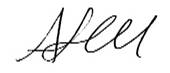 Andrew FellHeadteacher                            Vacancy DetailsNorth Huddersfield Trust School is recognised by Ofsted as a 'Good' school which is outstanding in its work around students' personal development, well-being, safety and security.  We continually drive forward standards and are passionate about maximising the potential in all.  Our caring and nurturing approach to education within and beyond the classroom contributes to what makes our school a special place both to work and to learn.We place great value on the fulfilment and well-being of our colleagues; our successes to date are in no small part down to their hard work, commitment and determination and as a relatively new school, our growing student roll enables us to provide opportunities for both personal and career development. We are seeking to appoint a Teacher of Spanish starting September 2023 and welcome applications from NQTs.  The successful candidate will be able to inspire and enthuse students through excellent, creative and innovative teaching and have the ability to:• plan, prepare and deliver high quality, differentiated lessons with pace and challenge• build and maintain positive relationships with students, parents and staff• work on their own initiative and as part of a team• contribute to extra-curricularApplicants are welcome to visit our school, if you would like to arrange such an opportunity or an informal discussion of the role, please contact Mrs Nora Brown, Operations Manager, at nbrown@nhtschool.co.uk.We welcome interest from potential applicants who represent the diversity of our school and local community.If you wish to apply for this post, please apply through the TES Website www.tes.com  or North Huddersfield Trust School website www.nhtschool.co.uk. If applying through the school’s website, applications should be returned to Nora Brown nbrown@nhtschool.co.uk. Closing date for completed applications is Friday 31st March. We are committed to safeguarding and promoting the welfare of children and young people and expect all staff and volunteers to share this commitment.  All staff are subject to an enhanced DBS check.  A conviction may not exclude candidates from appointment but will be considered as part of the recruitment process. In line with KCSIE 2022 and guidance from The Safer Recruitment Consortium, shortlisted applicants will be subject to an online search. Job DescriptionRole SummaryUnder the direction of the Head of Department, develop and deliver the national curriculum in the subject area.  To shape the vision for the department and to promote a love of the subject across the school.  To be accountable for quality student learning and the expected standards of student attainment and achievement with the department through a systematic focus on high quality and innovative teaching.Key Responsibilities:Teaching and LearningPersonal DevelopmentGeneralDutiesThis job description is not necessarily a comprehensive definition of the post and may be subject to modification or amendment at any time after consultation with the post holder. Additional duties may be requested from time to time which are commensurate with the post.We are committed to safeguarding and promoting the welfare of children and young people and all post-holders are expected to share this commitment.Person SpecificationPlease use the above person specification to inform your supporting statement which should be no longer than 2 sides of A4.The interview panel will assess each candidate against the above criteria, expecting candidates to demonstrate knowledge and understanding of each area and showing evidence of having applied, or an awareness of how to apply, this knowledge and understanding in the context of our school.References will also be used to assess the ability of candidates against these criteria.We are committed to safeguarding and promoting the welfare of children and young people and expect all staff and volunteers to share this commitment.  All staff are subject to an enhanced DBS check.  A conviction may not exclude candidates from appointment but will be considered as part of the recruitment process.In line with KCSIE 2022 and guidance from The Safer Recruitment Consortium, shortlisted applicants will be subject to an online search. Teacher of SpanishMPS/UPS: £28,000 - £43,685Closing date: 31st March 2023Start Date: 1 September 2023RoleSpanish TeacherGrade (SCP)MPS/UPSWeekly hoursFull timeKey accountabilitiesKey tasksTeaching and Learning Fulfil the professional responsibilities of teacher standardsWork within the boundaries of school policy, including appropriate consideration of school budget and resourcesContribute to the design and delivery of departmental and whole school development plansResponsible for the learning and achievement of all students in allocated classes, ensuring an inclusive and differentiated approachResponsible and accountable for achieving at least good outcomes for all studentsCreate and maintain a vibrant and positive learning environment where students can thriveResponsible for continually driving standards to ensure that all students have the opportunity to maximise their potentialAdhere to deadlines for all assessment, reporting and other aspects of school life as agreed or directedSet an excellent example to students of good behaviour, professionalism and respectConsistently uphold the school’s behaviour policyBuild and maintain positive working relationships with stakeholders, including colleagues, students and parents, ensuring that communication is timely and accurate and in line with the school’s ethosPersonal development Develop self and others through the participation in the school’s continual professional development programmeContinual development of teaching skills, seeking and / or embracing new and creative techniques and technologiesContribute to the school’s extra-curricular and / or transition programmesDevelop leadership skills through the occasional supervision of classroom support colleaguesGeneral Undertake the role of Form Tutor and fully participate in the work of the Year TeamAlways uphold the school’s PRIDE agendaAdhere to strict standards of confidentialityEnsure compliance with data protection, equal opportunities, health and safety and safeguarding regulations, policies and guidanceReports to:Head of Department Responsible for:-ESSENTIALDESIRABLEEducation / trainingDegree and qualified teacher status (or working towards), with direct experience in the subject areaExperienceExperience of working with students aged 11-16Teaching all ability rangesExperience of teaching to GCSE levelContributions to wider school lifeSpecialist knowledge / skillsNational Curriculum at key stages 3 and 4Excellent level of specialist subject knowledge, including an awareness of current updates and issues Highly effective teaching and learning stylesMonitoring, assessment, recording and reporting of student progressExcellent classroom leadership and management skillsFamiliarity with data collection and analysisPersonal skillsProfessional, well organised and well presentedAbility to build strong and positive working relationships with adults and childrenOutstanding communication skillsProfessional resilienceA sensitive and diplomatic approachA willingness to embrace and enrich school lifeGeneralExcellent understanding of safeguarding guidanceA good understanding of school policies